Orientation sexuelle : se définit par l’attirance sexuelle que l’on éprouve pour les personnes d’un ou de plusieurs genres.Orientation romantique: se définit par l'attirance romantique que l'on éprouve pour les personnes d'un ou plusieurs genres. Gai :  identité que peut adopter un homme à partir de la prise de conscience d’attirances physiques, romantiques et émotives pour d’autres hommes. Certaines femmes s’identifient comme femmes gaies. Lesbienne :  identité que peut adopter une femme à partir de la prise de conscience d’attirances physiques, romantiques et affectives pour d’autres femmes. Bisexuel.le :  personne qui est attirée par des hommes et des femmes et qui peut établir des relations émotionnelles, affectives et sexuelles avec les uns comme avec les autres. Pansexuel.le :  une personne qui éprouve de l'attirance sexuelle, émotionnelle, romantique ou spirituelle envers d'autres personnes sans considération de leur sexe biologique, de leur expression de genre ou de leur orientation sexuelle.Identité sexuelle et de genre : fait référence à l’expérience intime et personnelle de son genre telle que vécue par chacun.e. Peut correspondre ou non à son sexe biologique (peut demeurer invisible au regard des autres).Transidentité : (anciennement appelé transsexualité) est le fait chez une personne d'avoir une identité de genre autre que celle assignée à la naissance. La transidentité consiste donc à révéler son identité de genre et souvent le besoin d’adopter, ponctuellement ou définitivement, les comportements et attributs sociaux d'un genre auquel la personne s’identifie(transgenre). Pour être reconnues par la société, certaines personnes entament une transition de genre. Celle-ci peut être sociale et/ou physique. Pour se faire, certaines personnes peuvent accéder à une hormonothérapie  effectuer des opérations chirurgicales, changer leur état civil. Dans ces cas-là, on les appelle transsexuelles.Cisgenre : le genre ressenti d'une personne correspond au genre qui lui a été assigné à la naissance.Fluide : dont l’identité de genre ou l’orientation sexuelle est changeante ou qui ne peut être classée.Agenre : (ou sans genre, non genré, ingenré) est une personne qui s'identifie comme n'ayant pas de genre ou sans identité de genre. Non binaire :  personne dont l’identité sexuelle ne correspond pas au sexe féminin ou masculin, qui se définit en dehors de la dualité homme-femme.Bispirituel.le : être aux 2 esprits chez les autochtones; individu non conforme aux normes de genre. Intersexe : personne dont les organes génitaux sont difficiles ou impossibles à définir selon les standards habituels (mâles ou femelles).Queer :  terme faisant référence à toute idée, pratique, personne ou identité allant à l’encontre des normes structurant le modèle social hétéronormatif. Travestis : personne qui s’adonne au travestissement c’est-à-dire à l'acte qui consiste à porter des vêtements, accessoires, maquillages etc qui sont, dans une société donnée, généralement associés au sexe opposé du sien. Androgyne :  un être humain dont l'apparence ne permet pas de savoir à quel sexe ou genre il/elle appartient. LGBTQIA+++: acronyme pour personnes lesbiennes, gaies, bisexuelles, transidentitaires, queer, intersexes ainsi qu’à leurs allié.es .Homophobie : Toute attitude pouvant mener au rejet et à la discrimination directe ou indirecte envers les personnes gaies, lesbiennes, bisexuelles, ou de toute personne dont l’apparence ou le comportement ne se conforme pas aux stéréotypes de la masculinité ou de la féminité. Source : SOCIÉTÉ / IDENTITÉ SEXUELLE : « C'EST QUOI TON GENRE? »Un texte de Geneviève Proulx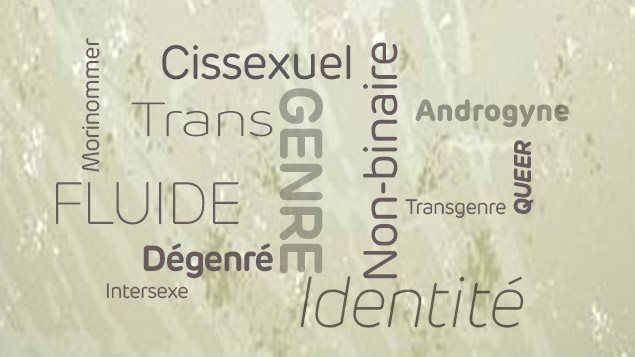 